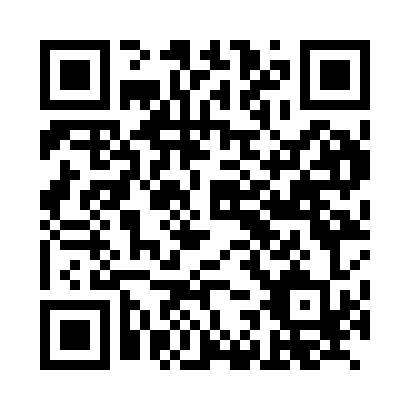 Prayer times for Ahren, GermanyWed 1 May 2024 - Fri 31 May 2024High Latitude Method: Angle Based RulePrayer Calculation Method: Muslim World LeagueAsar Calculation Method: ShafiPrayer times provided by https://www.salahtimes.comDateDayFajrSunriseDhuhrAsrMaghribIsha1Wed3:396:061:315:348:5711:132Thu3:366:041:315:348:5911:173Fri3:326:031:315:359:0011:204Sat3:296:011:315:369:0211:235Sun3:255:591:315:369:0311:266Mon3:215:571:315:379:0511:297Tue3:185:561:315:389:0611:328Wed3:165:541:315:389:0811:359Thu3:165:521:315:399:1011:3810Fri3:155:511:315:399:1111:3811Sat3:145:491:315:409:1311:3912Sun3:145:481:305:419:1411:4013Mon3:135:461:305:419:1611:4014Tue3:125:451:305:429:1711:4115Wed3:125:431:315:429:1911:4216Thu3:115:421:315:439:2011:4217Fri3:115:401:315:449:2211:4318Sat3:105:391:315:449:2311:4319Sun3:105:381:315:459:2411:4420Mon3:095:361:315:459:2611:4521Tue3:095:351:315:469:2711:4522Wed3:085:341:315:469:2811:4623Thu3:085:331:315:479:3011:4724Fri3:075:321:315:479:3111:4725Sat3:075:301:315:489:3211:4826Sun3:075:291:315:489:3411:4827Mon3:065:281:315:499:3511:4928Tue3:065:271:315:499:3611:5029Wed3:065:271:325:509:3711:5030Thu3:055:261:325:509:3811:5131Fri3:055:251:325:519:3911:51